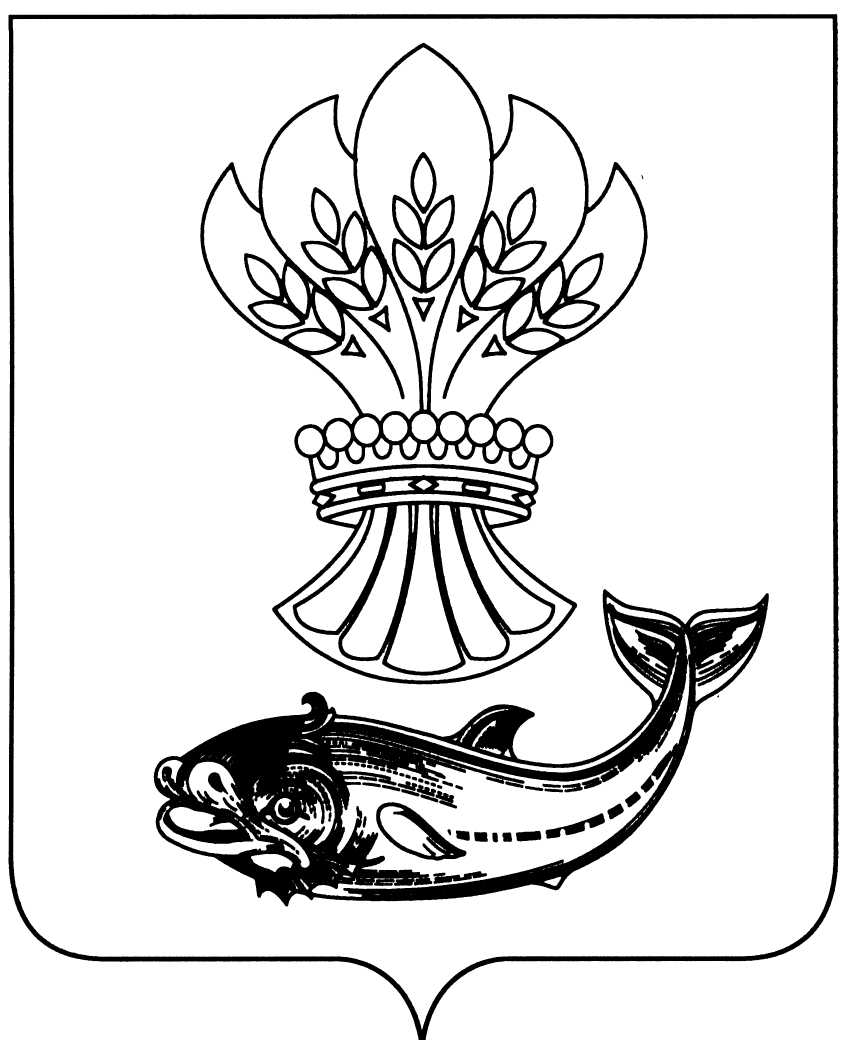 СОВЕТ НАРОДНЫХ ДЕПУТАТОВПАНИНСКОГО  МУНИЦИПАЛЬНОГО РАЙОНАВОРОНЕЖСКОЙ  ОБЛАСТИР Е Ш Е Н И ЕОт  26.11.2018  №156р.п. ПаниноО порядке учета предложений по проекту решения Совета народныхдепутатов Панинского муниципальногорайона Воронежской области «О бюджете Панинского муниципального района на2019 год и на плановый период2020 и 2021 годов»             В соответствии со статьей  44  Федерального закона от 06.10.2003  № 131-ФЗ  «Об общих принципах организации местного самоуправления в Российской Федерации», статьей 55 Устава Панинского муниципального района, Совет народных депутатов Панинского муниципального района Воронежской области р е ш и л: Установить, что предложения по изменениям и дополнениям в проект решения Совета народных депутатов Панинского муниципального района Воронежской области   «О бюджете Панинского муниципального района на 2019 год и на плановый период 2020 и 2021 годов» от общественных объединений и жителей района принимаются в машинописном, электронном видах до 10 часов    «    »   декабря 2018 года по адресу: р.п. Панино, ул. Советская, д.2, администрация Панинского муниципального района, кабинет 22.Поручить организационному комитету по подготовке и проведению публичных слушаний  осуществлять прием предложений  по изменениям и дополнениям в проект решения Совета народных депутатов Панинского муниципального района Воронежской области «О бюджете Панинского муниципального района на 2019 год и на плановый период 2020 и 2021 годов»,                                                              2после проведения публичных слушаний доработать проект решения Совета народных депутатов Панинского муниципального района Воронежской области    «О бюджете Панинского муниципального района на 2019 год и на плановый период 2020 и 2021 годов» с учетом поступивших  предложений  и вынести на рассмотрение Совета народных депутатов Панинского муниципального района.          3. Опубликовать проект решения Совета народных депутатов Панинского муниципального района Воронежской области  «О бюджете Панинского муниципального района на 2019 год и на плановый период 2020 и 2021 годов» в официальном периодическом печатном издании Панинского муниципального района Воронежской области «Панинский муниципальный вестник».     ГлаваПанинского муниципального  района_________________Н.В. ЩегловПредседательСовета народных депутатов Панинского муниципального района______________В.Д. Жукавин                                                  